3/23/2020Aloha Parents and Guardians,We are currently in uncharted times as the COVID-19 virus continues to spread among us. Everyday, we find out a little more about the unknown. There are two many unknown variables which makes face to face contact a huge risk for the kids and all of the staff involved. Now, the mayor has ordered an island wide lockdown starting today at 4:30. Unfortunately, we will have to postpone all family sessions (direct contact), until further notice. All of the Family Tree counselors are working from home. All of them, either have babies and/or elderly that reside in their homes, which makes limiting access to social contact a priority. Immediately, we have taken steps to ensure that services continue, but will take some time to put into place. This is our number one priority. Family Tree Project provides telehealth services currently, but we lack the resources at the academy. I have ordered an IPAD with cellular service to be used at the academy and we will attempt to do telehealth from home. We have been providing these services for the Hilo Academy for a few years, so we know that it works.The IPAD will take a few days to arrive, in which we will need some time to set up logistics. We will like to do our part to flatten the curve and will be closing our physical office. We apologize for the inconvenience but feel that it is the socially responsible thing to do in our current global situation. In these uncharted times, we are trying are best to adapt to the unknown.If you or other family members, would like to make an online appointment to see a Family Tree Counselor via telehealth, you can contact us via email. I can be contacted at admin@familytreeprojecthawaii.com.Stay Safe,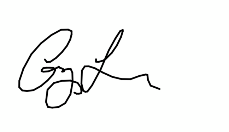 Cory NicolasFamily Tree Project Partner